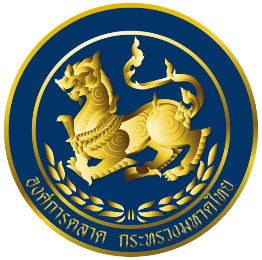 ใบสมัครตำแหน่ง ผู้อำนวยการองค์การตลาด1.	ชื่อ .............................................................................นามสกุล............................................................................ 	Name ……………………………………………………………...Last name ....................................................................2.	สัญชาติ.....................................................................ศาสนา ............................................................................... 3. เกิดวันที่..............เดือน...................................พ.ศ..................อายุ............ปี...............เดือน ในวันที่ยื่นใบสมัคร 4. ตำบล/แขวง ที่เกิด .......................................อำเภอ/เขต.................................จังหวัด....................................... 5. ที่อยู่ปัจจุบัน (ที่สามารถติดต่อได้)....................................................................................................................... 	..............................................................................................................................................................................	รหัสไปรษณีย์.........................โทรศัพท์..............................................โทรศัพท์มือถือ.......................................... 	สถานที่ที่สามารถติดต่อได้โดยสะดวก................................................................................................................. 	.............................................................................................................................................................................. 	โทรศัพท์..................................โทรศัพท์มือถือ..............................................โทรสาร..........................................	E-Mail address…..............................................................................................................................................6. เลขบัตรประจำตัวประชาชน.............................................................ออกให้ ณ................................................. 	บัตรประจำตัวข้าราชการ/พนักงานองค์การของรัฐ เลขที่ ................................................................................ 	ออกให้โดย.............................................................................................เมื่อ........................................................7.	วุฒิการศึกษา (ตั้งแต่ปริญญาตรีขึ้นไป) 	(1)........................................................................................................................................................................ 		......................................................................................................................................................................... 	(2)........................................................................................................................................................................ 		.........................................................................................................................................................................	(3)........................................................................................................................................................................ 		......................................................................................................................................................................... 	(4)........................................................................................................................................................................ 		......................................................................................................................................................................... 	(5)........................................................................................................................................................................ 		......................................................................................................................................................................... -2-8.	ประวัติการทำงาน 	8.1 อาชีพปัจจุบัน 	(1) ตำแหน่ง................................................................................................................................................ 		หน่วยงาน/บริษัท/องค์กร .................................................................................................................. 		เลขที่นิติบุคคล...................................................................... ซึ่งดำเนินการ/ประกอบธุรกิจเกี่ยวกับ 		.............................................................................................................................................................. 		.............................................................................................................................................................. 		ตั้งแต่วันที่.............................................................................................................................................		สถานที่ตั้ง ............................................................................................................................................ 		โทรศัพท์...................................................................โทรสาร...............................................................	(2) ตำแหน่ง................................................................................................................................................ 		หน่วยงาน/บริษัท/องค์กร .................................................................................................................. 		เลขที่นิติบุคคล...................................................................... ซึ่งดำเนินการ/ประกอบธุรกิจเกี่ยวกับ 		.............................................................................................................................................................. 		.............................................................................................................................................................. 		ตั้งแต่วันที่.............................................................................................................................................		สถานที่ตั้ง ............................................................................................................................................ 		โทรศัพท์...................................................................โทรสาร...............................................................	(3) ตำแหน่ง................................................................................................................................................ 		หน่วยงาน/บริษัท/องค์กร .................................................................................................................. 		เลขที่นิติบุคคล...................................................................... ซึ่งดำเนินการ/ประกอบธุรกิจเกี่ยวกับ 		.............................................................................................................................................................. 		.............................................................................................................................................................. 		ตั้งแต่วันที่.............................................................................................................................................		สถานที่ตั้ง ............................................................................................................................................ 		โทรศัพท์...................................................................โทรสาร...............................................................	(4) ตำแหน่ง................................................................................................................................................ 		หน่วยงาน/บริษัท/องค์กร .................................................................................................................. 		เลขที่นิติบุคคล...................................................................... ซึ่งดำเนินการ/ประกอบธุรกิจเกี่ยวกับ 		.............................................................................................................................................................. 		.............................................................................................................................................................. 		ตั้งแต่วันที่.............................................................................................................................................		สถานที่ตั้ง ............................................................................................................................................ 		โทรศัพท์...................................................................โทรสาร...............................................................-3-9.	การเป็นกรรมการขององค์กรต่างๆ 	(1)........................................................................................................................................................................ 	(2) ....................................................................................................................................................................... 	(3)........................................................................................................................................................................ 	(4) ....................................................................................................................................................................... 	(5) .......................................................................................................................................................................10. การอบรม/ดูงาน ที่เกี่ยวข้องและเป็นประโยชน์ต่อการดำรงตำแหน่ง 	(1)........................................................................................................................................................................ 		ตั้งแต่วันที่..........................................................................ถึงวันที่................................................................. 		รวม.........................................ปี......................................................เดือน..................................................วัน 		สถานที่เข้ารับการอบรม/ดูงาน…………………………………………………………………………………………………………	(2)........................................................................................................................................................................ 		ตั้งแต่วันที่..........................................................................ถึงวันที่................................................................. 		รวม.........................................ปี......................................................เดือน..................................................วัน 		สถานที่เข้ารับการอบรม/ดูงาน…………………………………………………………………………………………………………	(3)........................................................................................................................................................................ 		ตั้งแต่วันที่..........................................................................ถึงวันที่................................................................. 		รวม.........................................ปี......................................................เดือน..................................................วัน 		สถานที่เข้ารับการอบรม/ดูงาน…………………………………………………………………………………………………………	(4)........................................................................................................................................................................ 		ตั้งแต่วันที่..........................................................................ถึงวันที่................................................................. 		รวม.........................................ปี......................................................เดือน..................................................วัน 		สถานที่เข้ารับการอบรม/ดูงาน…………………………………………………………………………………………………………	(5)........................................................................................................................................................................ 		ตั้งแต่วันที่..........................................................................ถึงวันที่................................................................. 		รวม.........................................ปี......................................................เดือน..................................................วัน 		สถานที่เข้ารับการอบรม/ดูงาน…………………………………………………………………………………………………………	(6)........................................................................................................................................................................ 		ตั้งแต่วันที่..........................................................................ถึงวันที่................................................................. 		รวม.........................................ปี......................................................เดือน..................................................วัน 		สถานที่เข้ารับการอบรม/ดูงาน…………………………………………………………………………………………………………-3-11. เคยต้องหาในคดี/เคยถูกสอบสวนทางวินัย...................................................................................................... 	ฐาน...................................................................................................................................................................... 	ได้รับโทษ....................................................................................เมื่อ................................................................... 12. บุคคลอ้างอิง (อย่างน้อย 3 คน) 	(1)................................................................................... ตำแหน่ง....................................................................	สถานที่ทำงาน......................................................................................................................................................	..............................................................................................................................................................................	โทรศัพท์.........................................................................โทรสาร..........................................................................	(2)................................................................................... ตำแหน่ง.....................................................................	สถานที่ทำงาน......................................................................................................................................................	..............................................................................................................................................................................	โทรศัพท์.........................................................................โทรสาร..........................................................................	(3)................................................................................... ตำแหน่ง.....................................................................	สถานที่ทำงาน......................................................................................................................................................	..............................................................................................................................................................................	โทรศัพท์.........................................................................โทรสาร.........................................................................	(4)................................................................................... ตำแหน่ง.....................................................................	สถานที่ทำงาน......................................................................................................................................................	.............................................................................................................................................................................	โทรศัพท์.........................................................................โทรสาร.........................................................................	(5)................................................................................... ตำแหน่ง.....................................................................	สถานที่ทำงาน......................................................................................................................................................	..............................................................................................................................................................................	โทรศัพท์.........................................................................โทรสาร..........................................................................13. ความสามารถทางภาษา-4-14. สุขภาพปัจจุบัน 	(   ) สุขภาพแข็งแรงสมบูรณ์ 	(   ) กรณีมีโรคประจำตัว โปรดระบุ ............................................................................................................... 15. ความเห็นของผู้สมัคร 	(1) มูลเหตุจูงใจที่ท่านสนใจร่วมงานกับองค์การตลาด 	...................................................................................................................................................................	...................................................................................................................................................................	...................................................................................................................................................................	(2) คุณสมบัติของท่านที่คิดว่าเหมาะสมกับตำแหน่งผู้อำนวยการองค์การตลาด 	...................................................................................................................................................................	...................................................................................................................................................................	...................................................................................................................................................................	(3) ความคิดเห็นอื่น ๆ 	...................................................................................................................................................................	...................................................................................................................................................................	...................................................................................................................................................................16. ข้าพเจ้ามีคุณสมบัติและไม่มีลักษณะต้องห้ามดังต่อไปนี้ (โปรดทำเครื่องหมาย √ ลงในช่องว่างที่ตรงกับความเป็นจริง)-5-17. ข้าพเจ้าได้ยื่นเอกสารหลักฐานประกอบการสมัคร (โปรดทำเครื่องหมาย √ ลงในช่องว่าง ที่ตรงกับความเป็นจริง)-6--7-18. รับรองคุณสมบัติ 	ข้าพเจ้าขอรับรองว่า ข้อความที่แจ้งไว้ในแนบใบสมัครนี้ ถูกต้องและเป็นความจริงทุกประการและข้าพเจ้าเป็นผู้มีคุณสมบัติครบถ้วน ตามคุณสมบัติทั่วไปและคุณสมบัติเฉพาะตำแหน่งผู้อำนวยการองค์การตลาด รวมทั้งได้ยื่นเอกสารและหลักฐานประกอบการรับสมัครที่แท้จริงและ 	ทั้งนี้ หากปรากฏภายหลังว่า ข้าพเจ้าขาดคุณสมบัติ หรือมีคุณสมบัติไม่ครบถ้วน หรือไม่เป็นความจริงตามที่ได้รับรองไว้ ข้าพเจ้ายินดีสละสิทธิและไม่เรียกร้องสิทธิใด ๆ ในการคัดเลือกครั้งนี้ ตลอดจนสิทธิต่าง ๆ เมื่อได้รับการคัดเลือกด้วย ลงชื่อ.....................................................................ผู้สมัคร(...................................................................)วันที่................เดือน.................................พ.ศ..................ภาษาการพูดการพูดการพูดการฟังการฟังการฟังการอ่านการอ่านการอ่านการเขียนการเขียนการเขียนภาษาพอใช้ดีดีมากพอใช้ดีดีมากพอใช้ดีดีมากพอใช้ดีดีมาก1.2.3.4.ลำดับที่มีคุณลักษณะและไม่มีลักษณะต้องห้ามใช่ไม่ใช่1มีสัญชาติไทย2มีอายุไม่เกิน 58 ปีบริบูรณ์ ในวันที่ยื่นใบสมัคร3สามารถทำงานให้แก่องค์การตลาดได้เต็มเวลา4ไม่เป็นบุคคลวิกลจริตหรือจิตฟั่นเฟือนไม่สมประกอบ5ไม่เป็นบุคคลล้มละลาย หรือไม่เคยเป็นบุคคลล้มละลายทุจริต6ไม่เคยได้รับโทษจำคุกโดยคำพิพากษาถึงที่สุดให้จำคุก เว้นแต่เป็นโทษสำหรับความผิดที่ได้กระทำโดยประมาท หรือความผิดลหุโทษ7ไม่เคยต้องคำพิพากษาหรือคำสั่งของศาลให้ทรัพย์สินตกเป็นของแผ่นดินเพราะร่ำรวยผิดปกติหรือมีทรัพย์สินเพิ่มขึ้นผิดปกติ8ไม่เป็นข้าราชการการเมือง สมาชิกสภาผู้แทนราษฎร สมาชิกวุฒิสภา สมาชิกสภาท้องถิ่น หรือผู้บริหารท้องถิ่น9ไม่เป็นผู้ที่อยู่ระหว่างถูกพักงาน หรือสั่งให้หยุดงานเป็นการชั่วคราว ในลักษณะเดียวกันกับถูกพักงาน เพราะประพฤติชั่ว หรือกระทำความผิด หรือหย่อนความสามารถ10ไม่เป็นผู้ดำรงตำแหน่งใดในพรรคการเมือง หรือเจ้าหน้าที่ของพรรคการเมืองลำดับที่มีคุณลักษณะและไม่มีลักษณะต้องห้ามใช่ไม่ใช่11ไม่เคยถูกไล่ออก ปลดออก หรือให้ออกจากงาน เพราะทุจริตต่อหน้าที่ หรือประพฤติชั่ว หรือหย่อนความสามารถ 12ไม่เป็นหรือภายในระยะเวลาสามปีก่อนวันได้รับแต่งตั้ง ไม่เคยเป็นกรรมการหรือผู้บริหารหรือผู้มีอำนาจในการจัดการหรือมีส่วนได้เสียในนิติบุคคลซึ่งเป็นผู้รับสัมปทาน ผู้ร่วมทุน หรือมีประโยชน์ได้เสียเกี่ยวข้องกับกิจการขององค์การตลาด เว้นแต่เป็นประธานกรรมการหรือกรรมการในนิติบุคคลดังกล่าว โดยการมอบหมายขององค์การตลาด13ไม่เป็นกรรมการองค์การตลาด เว้นแต่เป็นผู้บริหารซึ่งเป็นกรรมการโดยตำแหน่งลำดับที่รายละเอียดเอกสารหลักฐานประกอบการสมัครมีไม่มี1ซองที่ 1 เอกสารหลักฐานประกอบการสมัครให้มีเอกสารและหลักฐาน 
จำนวน 7 ชุด ประกอบด้วยต้นฉบับ 1 ชุด และสำเนา 6 ชุด โดยมีรายละเอียดดังนี้11.1 ใบสมัครที่ผู้สมัครกรอกข้อมูลครบถ้วนแล้ว11.2 สำเนาคุณวุฒิการศึกษา11.3 สำเนาทะเบียนบ้าน11.4 สำเนาบัตรประจำตัวประชาชนหรือบัตรข้าราชการหรือบัตรพนักงานองค์การของรัฐ ซึ่งยังไม่หมดอายุ11.5 รูปถ่ายสี หน้าตรง ไม่สวมหมวก ขนาด 2 นิ้ว จำนวน 7 รูป (ถ่ายครั้งเดียวกัน ไม่เกิน 6 เดือน) โดยให้ติดรูปในใบสมัคร11.6 ใบรับรองแพทย์จากโรงพยาบาลของรัฐหรือเอกชน (ไม่เกิน 1 เดือน)11.7 หนังสือยินยอมให้เปิดเผยข้อมูลส่วนบุคคลที่ผู้สมัครกรอกข้อมูลครบถ้วนแล้ว (ต้นฉบับ จำนวน 1 ชุด โดยให้ลงนามด้วยปากกาสีน้ำเงิน)11.8 หนังสือยินยอมให้ตรวจประวัติบุคคลที่มีผู้สมัครกรอกข้อมูลครบถ้วนแล้ว (ต้นฉบับ จำนวน 1 ชุด โดยให้ลงนามด้วยปากกาสีน้ำเงิน)11.9 หลักฐานแสดงถึงความสามารถ และประสบการณ์ในการทำงาน หรือคุณสมบัติเฉพาะ11.10 กรณีที่เป็นหรือเคยเป็นข้าราชการพลเรือน หรือเจ้าหน้าที่อื่นของรัฐต้องดำรงตำแหน่งบริหารไม่ต่ำกว่ารองอธิบดีหรือตำแหน่งที่เทียบเท่ารองผู้บริหารสูงสุดขององค์กรของรัฐ ได้แก่ หนังสือรับรองการดำรงตำแหน่งไม่ต่ำกว่า     รองอธิบดี หรือรองหัวหน้าส่วนราชการ หรือหน่วยงานอื่นของรัฐ                    ลำดับที่รายละเอียดเอกสารหลักฐานประกอบการสมัครมีไม่มี11.11 กรณีที่เป็นหรือเคยเป็นพนักงานรัฐวิสาหกิจ หรือเจ้าหน้าที่องค์การมหาชน ต้องดำรงตำแหน่งไม่ต่ำกว่ารองผู้บริหารสูงสุดขององค์กร ได้แก่	(1) หนังสือรับรองการดำรงตำแหน่งไม่ต่ำกว่ารองผู้บริหารสูงสุดขององค์กร	(2) งบการเงินและโครงสร้างองค์กร ในขณะดำรงตำแหน่ง หรือรายงานประจำปี ในขณะดำรงตำแหน่ง11.12 กรณีเป็นหรือเคยเป็นผู้บริหารจากหน่วยงานภาคเอกชนซึ่งดำรงตำแหน่งไม่ต่ำกว่าระดับรองผู้บริหารสูงสุดขององค์กร ได้แก่	(1) หนังสือรับรองการดำรงตำแหน่งไม่ต่ำกว่าระดับรองผู้บริหารสูงสุดขององค์กรที่มีรายได้ไม่ต่ำกว่า 500 ล้านบาทต่อปี	(2) งบการเงินและโครงสร้างองค์กร ในขณะดำรงตำแหน่ง หรือรายงานประจำปี ในขณะดำรงตำแหน่ง11.13 กรณีเป็นหรือเคยเป็นผู้บริหารจากหน่วยงานภาคเอกชนซึ่งผู้บริหารระดับสูงของเอกชนซึ่งดำรงตำแหน่งไม่ต่ำกว่าสามลำดับแรกขององค์กร ได้แก่	(1) หนังสือรับรองการดำรงตำแหน่งไม่ต่ำกว่าระดับผู้บริหารระดับสูงขององค์กรภาคเอกชนซึ่งดำรงตำแหน่งไม่ต่ำกว่าสามลำดับแรกจากผู้บริหารสูงสุด และเป็นองค์กรที่มีรายได้จากการดำเนินงานไม่ต่ำกว่า 5,000 ล้านบาทต่อปี	(2) งบการเงินและโครงสร้างองค์กร ในขณะดำรงตำแหน่ง หรือรายงานประจำปี ในขณะดำรงตำแหน่ง2ซองที่ 2 เอกสารหลักฐานผลงาน/โครงการสำคัญในความรับผิดชอบ 	เอกสารหลักฐานผลงาน/โครงการสำคัญในความรับผิดชอบซึ่งจะต้องแสดงให้เห็นถึงองค์ประกอบดังต่อไปนี้ บทบาท/หน้าที่ของผู้สมัคร วิธีการบริหารจัดการผลงาน/โครงการ ประสิทธิภาพการบริหารจัดการผลงาน/โครงการ และผลสำเร็จของการบริหารจัดการ รวมถึงประสบการณ์ และความสำเร็จที่ภาคภูมิใจในอดีตที่เป็นประโยชน์ต่อการบริหารงาน โดยใส่ซองปิดผนึกแยกกัน จำนวน ๗ ชุด ประกอบด้วยต้นฉบับ ๑ ชุด และสำเนา ๖ ชุด3ซองที่ 3 เอกสารแสดงวิสัยทัศน์	เอกสารแสดงวิสัยทัศน์ ซึ่งจะต้องแสดงให้เห็นถึงความสอดคล้องกับยุทธศาสตร์ พันธกิจและภารกิจขององค์การตลาด แนวคิดในการบริหารจัดการและพัฒนาองค์กร ซึ่งต้องมีประเด็นภาพรวมของการพัฒนาองค์กร การบริหารความเสี่ยง การบริหารและการพัฒนาทรัพยากรขององค์กรในด้านต่าง ๆ รวมทั้งการปรับตัวเข้ากับการเปลี่ยนแปลงทางเทคโนโลยี กฎหมาย และสภาพเศรษฐกิจสังคมของไทยและของโลก ตลอดจนวิสัยทัศน์ด้านอื่น ๆ ความยาว  ไม่เกิน 5 หน้ากระดาษ (A4) แบบอักษร Angsana New ขนาด 1๖ โดยใส่ซอง ปิดผนึกแยกกัน จำนวน ๗ ชุด ประกอบด้วยต้นฉบับ ๑ ชุด และสำเนา ๖ ชุด